OBEC NĚMČICE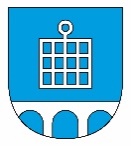 Němčice 96, IČ:00580589,533 52 Staré HradištěTel: 466 415 411, email:nemcice@seznam.cz, www.obecnemcice.cz		Střednědobý výhled rozpočtu obce Němčice pro rok 2019- 2021Schváleno ZO ze dne 19. 12. 2018, usnesením č. 8/2018PŘÍJMY v tis. KčPŘÍJMY v tis. KčVýhled VýhledVýhledParagrafNázev – tex příjmu2019202020210Daňové příjmy7 600,00   8 250,008 600,000Transfery200,00200,00200,003399Ost. záležitosti kultury30,0030,0040,003412Sportovní zařízení v majetku obce10,0015,0020,003639Komunální služby80,0090,00100,003722Sběr a svoz KO370,00390,00410,003725Využívání a zneškodňování KO120,00140,00160,006171Činnost místní správy10,0010,0015,006310Finanční operace20,0020,0020,00PŘÍJMY CELKEMPŘÍJMY CELKEM8 440,009 145,009 565,00VÝDAJE v tis. KčVÝDAJE v tis. KčVýhledVýhledVýhledParagrafNázev – tex výdaje2019202020212212Silnice a chodníky1 500,002 100,002 000,002221Provoz veřejné silniční dopravy (dopravní obslužnost)140,00150,00160,002321Odvádění a čištění odpadních vod2 443,002 000,002000,003111Předškolní zařízení300,00350,00350,003113Základní školy200,00250,00200,003341Rozhlas a televize12,00        15,00        20,003399Ostatní záležitosti kultury, církví a sděl. prostředků100,00150,00200,003412Sportovní zařízení v majetku obce80,0080,00100,003419Tělovýchovná činnost60,0060,0080,003613Nebytové hospodářství0,002 125,002 125,003631Veřejné osvětlení200,00250,00250,003639Komunální služby a územní rozvoj515,00600,00600,003722Sběr a svoz komunálních odpadů690,00720,00800,003745Péče o vzhled obcí a veřejnou zeleň300,00300,00300,005212Ochrana obyvatelstva50,0050,0050,005512Požární ochrana- dobrovolná část10,0010,0010,006112Zastupitelstva obcí1 050,001 200,001 200,006171Činnost místní správy700,00750,00800,006320Pojištění funkčně nespecif.80,0090,0090,006409Ostatní činnost j.n.10,0020,0030,00 VÝDAJE  CELKEMVÝDAJE  CELKEM8 440,009 145,009 565,00Financování v tis. KčFinancování v tis. KčFinancování v tis. KčFinancování v tis. KčVýhledVýhledVýhledParagrafpoložkapoložkaNázev20192020202108115Změna stavu krát. prostředků na bank. účtech800,00490,00820,0008124Splátka úvěru- 800,00-490,00-820,00